Date: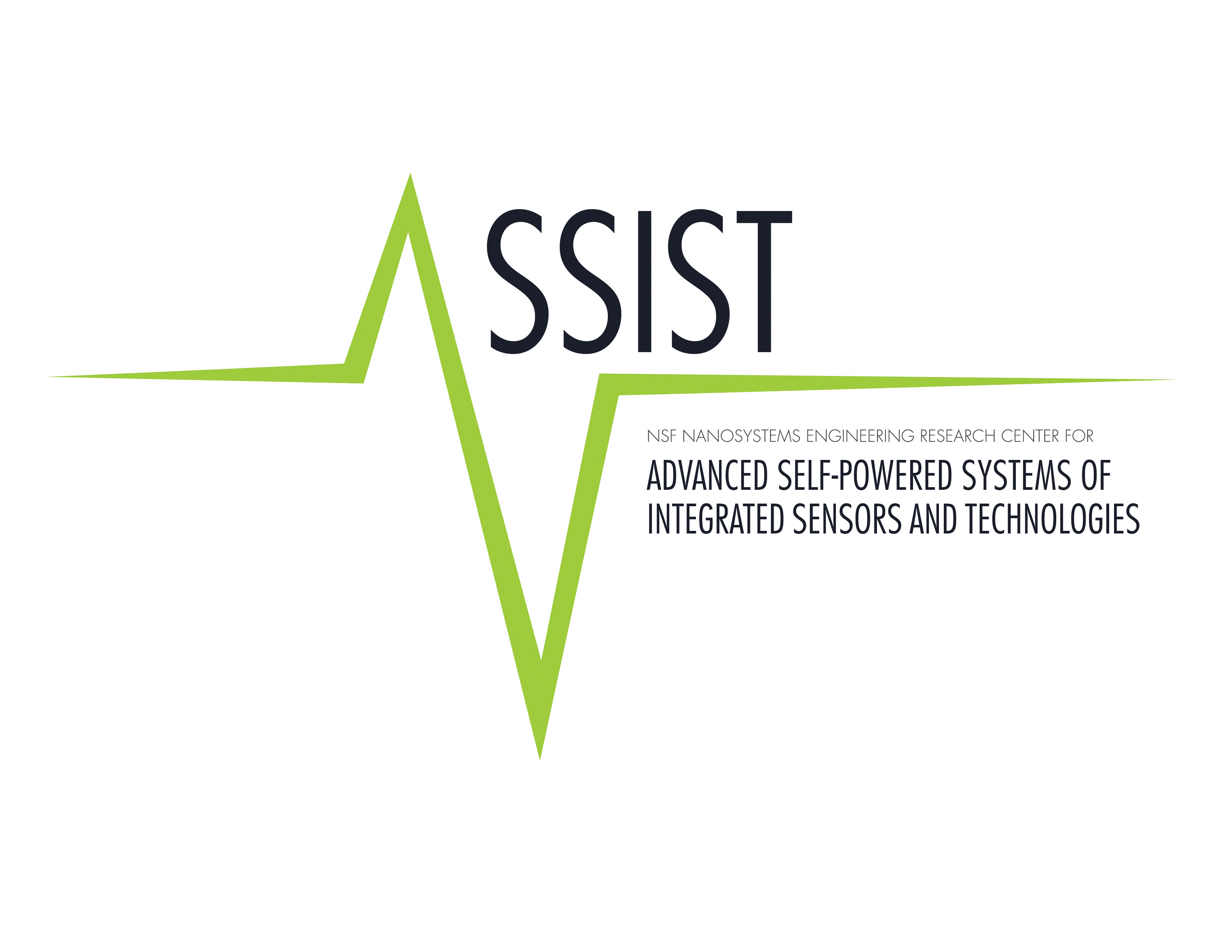 Meeting Justification:Print NamePrint Name1262273284295306317328339341035113612371338143915401641174218431944204521462247234824492550